VEILIGHEIDJuliana van StolbergschoolRotterdam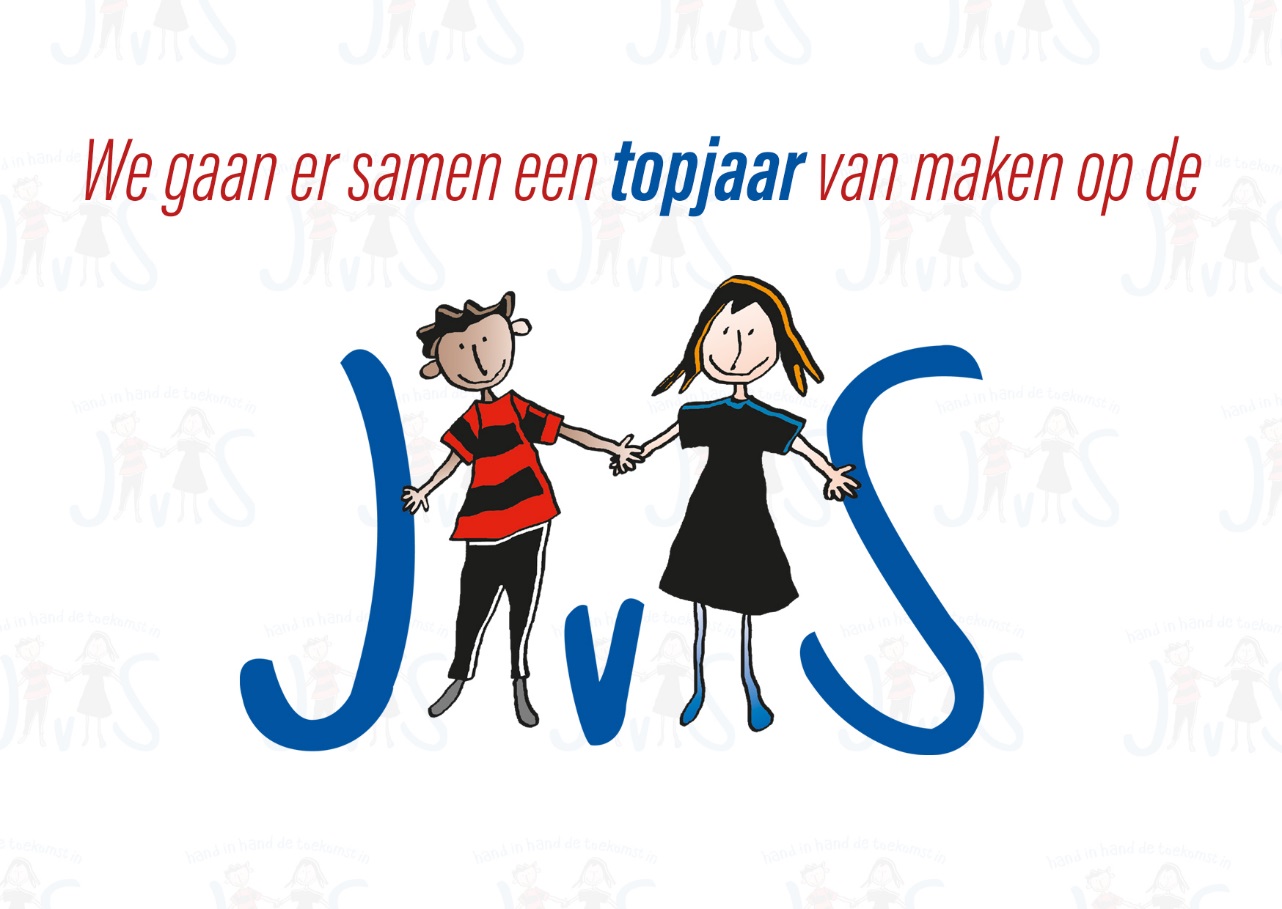 Veiligheidsplan1. InleidingKinderen, ouders en personeel moeten zich niet alleen veilig voelen binnen de scholen van KIND EN ONDERWIJS ROTTERDAM, maar wij zullen er ook alles aan doen dat de school werkelijk veilig is. De pedagogische omgeving moet voor ieder kind per definitie veilig zijn, wil een kind zich optimaal kunnen ontwikkelen. Iedere medewerker moet er van doordrongen zijn, dat dat de belangrijkste opdracht is voor ons veiligheidsbeleid in de scholen van KIND EN ONDERWIJS ROTTERDAM. In de ontmoeting met de ander (zowel kinderen, ouders als medewerkers) zal de veiligheid voor een belangrijk deel gerealiseerd kunnen worden.Daarnaast is in de infrastructuur en de organisatie van de school een aantal zaken rond veiligheid gewaarborgd, zowel op bestuurlijk als op schoolniveau. Preventie is daarbij een belangrijk gegeven; voorts is geregeld hoe te handelen bij incidenten en hoe noodzakelijke nazorg kan worden geboden. 2. Preventief beleid op schoolniveauUiteraard wordt van iedereen wordt een inspanning verwacht om geweld te voorkomen. Op groepsniveau gaat het om een goede omgang met kinderen en ouders. De leerkrachten (en ook ander personeel) geven het voorbeeld, stellen grenzen waar nodig en handhaven de klassenregels. In andere ruimten van de school en op het schoolplein zijn de schoolregels de leidraad voor het handelen. De schoolregels zijn vermeld in de schoolgids zodat een ieder hiervan kennis kan nemen. Indien wij van mening dat een leerling verwijderd of geschorst moet worden volgen wij de wettelijke procedures.Naast allerhande onderlinge afspraken hebben wij ook lopende trajecten ter voorkoming van geweld zoals bijvoorbeeld de op sociale vaardigheden gerichte methode Leefstijl.Op schoolniveau is in het nascholingsplan en de jaarplanning te achterhalen welke medewerkers passende scholing ontvangen ter uitoefening van hun specifieke taak op het gebied van veiligheid. Op de school hebben wij een coördinator Veiligheid/ Arbo-coördinator, een preventiemedewerker, een contactpersoon en BHV-ers. In onze schoolgids staat nadere specifieke informatie zoals bijvoorbeeld de naam van de contactpersoon.In het kader van preventief beleid hebben wij ook in de interne organisatie duidelijk afspraken met instanties zoals politie, jeugdzorg, RIAGG en maatschappelijk werk. Onze school beschikt over een algemene schoolverkenning (ASV). Deze ASV- is getoetst door de Arbo-Unie. Aan de hand van de risico-inventarisatie en – evaluatie vinden er jaarlijks bijstellingen plaats. Het plan van aanpak wordt jaarlijks bijgewerkt. De preventiemedewerker heeft hier een rol in naast de directeur van de school. De preventiemedewerker en de contactpersoon heeft jaarlijks bij de stichting een studiedag om de taak goed te kunnen uitvoeren.Onze overblijfouders die ook belast zijn met toezichthoudende taken ontvangen scholing. Zij zijn uiteraard bekend met de schoolregels, maar daarnaast worden zij zo adequaat mogelijk toegerust. Jaarlijks bezoekt de brandweer de schoolgebouwen en beoordelingen de ontruimingsplannen. De gemeente Rotterdam heeft voorschriften voor rampen. Onder de titel `Als de sirene gaat´ zijn er voor de scholen passende instructies gemaakt en deze zijn op de school zichtbaar en gebruiksklaar gemaakt. Uiteraard houdt de school jaarlijkse oefeningen, die na afloop geëvalueerd worden.3. Preventief beleid op stichtingsniveau Bovenschools zijn de volgende zaken geregeld. De stichting KIND EN ONDERWIJS ROTTERDAM heeft een klachtenprocedure en is aangesloten bij een landelijke klachtencommissie. Er is een vertrouwenspersoon door het bestuur van KIND EN ONDERWIJS ROTTERDAM benoemd. De vertrouwenspersoon van de stichting heeft met onze contactpersoon een directe relatie. Zij kennen elkaar en weten elkaar gemakkelijk te vinden. Binnen de stichting is een beschrijving voor handen van wat als goed gedrag wordt gezien. Thema’s als discriminatie, seksuele intimidatie, vandalisme en omgaan met internet en andere nieuwe media worden hierin besproken. Het stuk heet “Professionele omgang in de stichting KIND EN ONDERWIJS ROTTERDAM” en is voor iedereen beschikbaar en vindbaar op het intranet.Diverse mantelcontracten zijn er gesloten om zorg te dragen voor controles op het gebied van veiligheid. We noemen hier controle brandblusapparatuur, c.v.-installaties, inbraakalarm en beveiligingsapparatuur, noodverlichting. Daarnaast heeft de brandweer heeft een rol de school. Het stichtingsmanagement ziet het als haar taak en neemt derhalve het voortouw door de communiceren rondom veiligheidszaken. Het stichtingsmanagement werkt actief aan het bekendmaken van de zogeheten meld- en aangifteplicht van personeel bij seksuele intimidatie. Naast het communiceren neemt de Stichting met de school de volgende heldere standpunten in. Bij misdrijven/strafbare feiten wordt er aangifte gedaan. Andere zaken die niet deugen worden gemeld bij en behandeld door de directeur en op verzoek door de vertrouwenspersoon. De Stichting KIND EN ONDERWIJS ROTTERDAM en de scholen houden zich bezig met gezondheid en ziekteverzuimpreventie. Zo hebben wij een handboek met richtlijnen preventie en aanpak ziekteverzuim. Daarnaast hebben wij voor alle medewerknemers  een speciaal samengesteld boekje met de titel “Verzuimaanpak Stichting KIND EN ONDERWIJS ROTTERDAM”. Hierin staat verwoord dat en hoe de medewerker arbeidsongeschiktheid kan voorkomen en hoe hij/zij geacht wordt mee te werken aan re-integratie volgens het vastgestelde verzuimprotocol. Daarnaast kan men lezen over het arbeidsomstandighedenspreekuur bij de bedrijfsarts, de mogelijkheid tot het ondergaan van een PAGO (periodiek arbeidsgezondheidskundig onderzoek). Binnen de stichting KIND EN ONDERWIJS ROTTERDAM zijn de diverse rollen bij gezondheid en ziekteverzuimpreventie helder en worden jaarlijks de verzuimgegevens geanalyseerd. Indien de gegevens hiertoe aanleiding geven worden er maatwerkacties zowel op team- als op stichtingsniveau ondernomen. Wij hebben overigens binnen onze sector de mogelijkheid in het kader van voorkomen en beperken van arbeidsrisico’s ten gevolge van agressie gebruik te maken van een speciale internetapplicatie. Deze internetapplicatie is voor elke school voor handen voor het doen van onderzoek naar agressie en geweld. www.AgressieGeweldbijonderwijspersoneel.nl. Leerkrachten en anderen personeelsleden kunnen vragenlijsten invullen. Op basis van de ingevulde vragenlijsten kan een onderzoeksrapport worden gegenereerd.  4. IncidentbeleidOndanks onze inspanningen om incidenten te voorkomen, gebeuren er soms ongelukken. Om inzicht te krijgen in de aard en de frequentie van de ongelukken hebben wij een ongevallenregistratie. Als school kunnen wij ook geconfronteerde worden met een crisis. Bijvoorbeeld het overlijden van een lid van onze school of andere erge zaken. Op het stichtingskantoor zijn namen voor handen van adviseurs die kunnen adviseren in het omgaan met de pers, opvang en begeleiding bij schokkende gebeurtenissen en die veel ervaring hebben met conflictmanagement.Ongevallen/ ongevallen bij gymBij kleine ongevallen: De leerkrachten plakken pleisters, maken een schaafwondje schoon of verwijderen een splinter.In iedere groep staat een kleine EHBO-doos met groepsnaam.( de groepsleerkracht zorgt er zelf voor dat de doos aangevuld blijft) Op elke verdieping staat een doos met handschoenen, die bij ieder ongeval worden gebruikt.Bij grote(re) verwondingen: De collega’s met een EHBO-diploma worden ingeschakeld. Zij verlenen eerste hulp.In ernstige gevallen:1. Zo nodig wordt de ambulance gebeld, tel. 112. ( geef door waar het om gaat en het adres waar de ambulance moet zijn en je geeft aan de EHBO-er door dat je hebt gebeld.) Indien een leerling flauw valt of buiten kennis raakt, moet in alle gevallen gelijk 112 gebeld worden. ( zie bovenstaande. De EHBO-er geeft aan of het om een bewusteloos slachtoffer gaat.  Dat moet ook aan de ambulance worden door gegeven).	2. De ouder/verzorger wordt gewaarschuwd.Bij afwezigheid ouder/verzorger nemen wij zelf maatregelen door  naar de huisarts van het kind te gaan of naar de Eerste Hulp van het  St Franciscusgasthuis.De directeur wordt telefonisch op de hoogte gebracht bij ernstige ongevallen. Afhankelijk van de situatie kan hij/zij een rol spelen ter ondersteuning van het proces.Aan het eind van de dag besteedt de directeur aandacht aan de betreffende collega.In deze week vult de betreffende leerkracht ook het formulier t.b.v. de BHV in. (incidentregistratie)‘s Avonds wordt door de leerkracht en de directeur contact gezocht met de ouders.Afhankelijk van de ernst wordt dit minimaal wekelijks herhaald tot het herstel. Andere mogelijkheden/aandachtspunten:Met de groep een tekening makenMet het team een kaart sturenOp bezoek gaan door groepsleerkrachtOp bezoek gaan door de directieOuders begeleiden bij de formele afhandeling (aansprakelijkheidstelling e.d.)Kinderen mogen na een ongeval nooit alleen naar huis.De school verstrekt in hoge uitzondering, na overleg met de ouder,  een pijnstiller ( kinderasperine) aan een leerling.Ongevallen in de gymzaalDe gymleerkracht / leerkracht is bereikbaar met een mobieltje en kan zelf bellen. ( eigen mobiel meenemen)Bij ongevallen verleent hij EHBO.Hij belt gelijk daarna de school voor assistentie.Er gaat een kind naar benden om de deur open te doen.In ernstige gevallen belt hij gelijk 112 en daarna de school.De leerkracht van de desbetreffende groep komt, eventueel met een directielid, naar de gymzaal. Hij/ zij kan dan de groep overnemen en begeleiden of het slachtoffer begeleiden.Daarna gaat bovenstaand protocol in werking.Kinderen mogen na een ongeval nooit alleen naar huis.Incidentenregistratie      De registratie wordt bijgehouden door de conciërge van de school en maandelijks       ingeleverd bij het Stichtingskantoor.Maand: ________________________ jaar__________________5. NazorgbeleidIn de relatie en in overleg met betrokken partijen wordt nazorg georganiseerd.  Voorop staat dat de impact van een incident serieus moet wordt genomen. Indien dit nodig is, moet er sprake zijn van erkenning van slachtofferschap. Een slachtoffer is gebaat bij steun en begrip van de onmiddellijke omgeving (omgevingswarmte) en minder bij een overkill aan professionele hulp van anonieme instanties. Het is de taak van de directie van de school of het Stichtingsmanagement om hier initiatief te nemen en leiding aan te geven. Vanzelfsprekend is in het kader van de WMO/WMS de (G)MR betrokken bij het onderwerp veiligheidszaken.6. Stedelijke Veiligheidsvoorwaarden Door zich aan het onderstaande reglement te houden, heeft een school voor primair onderwijs recht op de werking van het PROTOCOL PRIMAIR ONDERWIJS Rotterdam.Beleid rondom veiligheid en agressie zijn duidelijk terug te vinden in het schoolplan en schoolgids. Hierbij valt ondermeer te denken aan schoolregels, pestprotocol, gedragscode bij kindermishandeling, afspraken bij excursies, regels voor internetgebruik, regels omtrent oudercontracten en gedragsregels in het gebouw.De school zorgt voor een professionele houding van de medewerkers op het gebied vangesprekken met ouders en verzorgersopen en deëscalerende houding naar kinderen en volwassenen aanbod voor deskundigheidsvergroting op dit gebied (eventueel in teamtrainingen)Professionele ondersteuning bij moeilijke gesprekken door directies, Interne begeleiders, de SMW-er of  een ervaren collega’s De school voert een duidelijk beleid ten aanzien van zorgleerlingen met onvoldoende sociale competentie:
Te denken valt aan:duidelijke zorgstructuur met leerlingbespreking, groepsbespreking en handelingsplannenafspraken bij een tijdelijke alternatief voor de eigen groep (bijv. een “time out collega”, naar directie, enz.)oudergesprekken met IB-er en leerkracht + dossiervorminggesprek directie met ouders of verzorgersaanmelding zorgteaminbreng in MDOin crisis directie besluit in overleg met bevoegd gezag over schorsing of verwijderingDe school heeft een duidelijk beleid omtrent de toegankelijkheid van het gebouw, het schoolplein en de gymzaal. Eventueel zijn er afspraken gemaakt over het minimum aan personeelsleden dat op school moet zijn.7. Stedelijk Veiligheidsprotocol Ondersteuning door FOKOR, gemeente, DSO en besturen door:Besturen steunen en stimuleren de scholen tot het maken van het PROTOCOL SCHOLEN PRIMAIR ONDERWIJSLeden van FOKOR conformeren zich aan dit beleid.FOKOR biedt de scholen een raamwerk aan met “Gedragscode voor ouders en verzorgers” , waarin een minimum is opgenomen dat voor alle scholen geldt en een aantal suggesties die facultatief zijn. De school kan deze gedragscode opnemen in de schoolgids en op plaatsen die de school wenst.
In de gedragscode zou ook gewerkt kunnen worden met uniforme pictogram	DSO en FOKOR verzorgen een brochure voor ouders en verzorgers: “Gedragscodes voor ouders en verzorgers  op scholen voor Primair Onderwijs”. Hierin staan de gedragscode duidelijk vermeld en waarin de schoolbesturen en de Gemeente het belang van de Gedragscodes onderschrijven en ondersteunnen. Convenant met politie op wijkniveau of (deel)gemeentelijk niveau:school voldoet aan het PROTOCOL SCHOLEN PRIMAIR ONDERWIJSpolitie geeft prioriteit aan de hulpvraag van de school, waarbij er afspraken worden gemaakt over de mate van prioriteit.Convenant met JOS, bureau Leerplicht:school voldoet aan het PROTOCOL SCHOLEN PRIMAIR ONDERWIJSdirecte actie in geval van hoogste prioriteringduidelijk  sanctiebeleid na consultering schoolFOKOR/JOS stellen een “mediator” aan, die bij crises kan bemiddelen en zoeken naar een adequate oplossingNadat mediation niet het gewenste effect heeft, heeft de mediator de mogelijkheid van het tot stand brengen van een voorrangsbeleid  met onder meer: jeugdzorg, RIAGG, S(B)O, BOSgroep.8. GedragscodeDeze gedragscode is van toepassing op alle activiteiten die onder verantwoordelijkheid van de Juliana van Stolbergschool worden uitgevoerd.Dit geldt voor deelnemers, leerkrachten, onderwijsondersteunend personeel en management.Daarom spreken wij met elkaar een gedragscode af, een aantal regels waar iedereen zich aan houdt.wij aanvaarden de ander zoals hij/zij is en discrimineren nietwij schelden een ander niet uit en doen niet mee aan pesten of roddelenwij hebben zorg voor onszelf en bewaken eigendommen van de anderwij hebben zorg om de ander en respecteren de grenzen van de anderwij geven een ander geen ongewenste seksueel getinte aandacht en intimiteitenwij blijven van elkaars spullen afwij bedreigen een ander nietwij gebruiken binnen en buiten de school geen geweldwe nemen geen voorwerpen mee de school in waaraan een ander zich zou kunnen bezerenwij houden de school netjes, zowel binnen als buiten de school.Iedereen houdt zich aan deze code en herinnert zonodig de anderen eraan.Heb je er last van dat anderen zich niet aan deze regels houden, praat er dan over met mededeelnemers, leraren, medewerkers, vertrouwenspersonen, of een collega.9. ComputergebruikAfspraken met het personeelDe regels en afspraken worden aan alle leerlingen gegeven doorgelezen en besproken.Internet wordt gebruikt voor opbouwende educatieve doeleinden.Internet-pc’s staan zodanig opgesteld dat het beeldscherm zichtbaar is voor het personeelslid.Sites die wij leerlingen willen laten gebruiken worden eerst door het personeelslid bekeken.Leerlingen gaan alleen met gerichte opdrachten, een einddoel en een tijdslimiet het internet op.Er worden geen sites bekeken die niet aan onze fatsoensnormen voldoen.Er wordt aan de leerlingen uitgelegd waarom zij bepaalde sites wel of niet mogen bekijken.Het personeelslid draagt zorg voor een omgeving waarin leerlingen open kunnen vertellen wanneer zij op een ongewenste, onbedoelde site komen. Het is meestal immers niet hun schuld.Regels en wetten met betrekking tot copyright worden in acht genomen.Informatie die terug te voeren is op leerlingen mag niet op het openbare deel van het net terechtkomen.Zorg er zelf voor dat er genoeg controle is op de regels en afspraken die we stellen.Het personeelslid blokkeert de toegang tot zijn of haar MSN, Hyves, Facebook en vergelijkbare sites voor de leerlingen en voegt leerlingen niet toe als “vriend”. Bezoek onder schooltijd geen sites die niets met het onderwijs te maken hebben, zoals je bank, funda, de (deel)gemeente o.i.d.De directie is altijd eindverantwoordelijk.Afspraken met de  leerlingenWe werken rustig, alleen of met z’n tweeën.Alle instellingen van de computer zoals b.v de achtergrond of de screensaver blijven zoals ze zijn.Printen doen we alleen met toestemming van de meester of de juf.Gaat er iets mis of heb je een probleem, help elkaar, lukt het niet, roep de meester of de juf.Er wordt bij de computers niet gegeten of gedronken.Ben je klaar dan schuif je je stoel aan en neem je je eigen spullen mee.We sluiten als we klaar zijn alle programma’s die open staan op de juiste wijze af (kruisje = ) zodat we weer op het bureaublad terugkomen. Na schooltijd wordt er zonder uitdrukkelijke toestemming niet meer gecomputerd.Internet- en emailgebruik  Personeel Stichting KORDe Stichting KIND EN ONDERWIJS ROTTERDAM, gevestigd te RotterdamGelet op Artikel  7:611 en 7:660 van het Burgerlijk WetboekDe Wet Bescherming PersoonsgegevensArtikel 27 lid 1 sub k en l Wet op de ondernemingsradenOverwegende dat:De Stichting Kind en Onderwijs Rotterdam en haar werknemers zich ten opzichte van elkaar dienen te gedragen als een goed werkgever en een goed werknemer (art. 7:611 BW).Het gebruik van internet en e-mail voor de werknemers binnen de Stichting Kind en Onderwijs noodzakelijk is om hun werk goed te kunnen doen.Aan het gebruik van internet risico’s verbonden zijn die nopen tot het stellen van gedragsregels.Tegen de achtergrond van deze risico’ werknemers verantwoord gebruik van internet en e-mail wordt verwacht.De Stichting Kind en Onderwijs gerechtigd is tot het geven van voorschriften voor gebruik van internet en e-mail en het nemen van maatregelen ter bevordering van de goede orde in de onderneming (artikel 7:660 BW).De onderhavige gedragscode voorschriften en maatregelen bevat zoals hiervoor genoemd.De  gerechtigd is persoonsgegevens te verwerk Stichting Kind en Onderwijs Rotterdam en ten behoeve van de controle op de naleving van deze gedragscode.De Stichting Kind en Onderwijs bij de controle de fundamentele rechten en vrijheden van de betrokken werknemer(s) in acht neemt, in het bijzonder het recht op bescherming van de pers Stichting Kind en Onderwijs oonlijke levenssfeer (artikel 8 sub f WBP).De  heeft  met instemming van het bevoegd gezag de volgende  gedragscode vastgesteld.1.	WerkingssfeerDeze regeling is van toepassing op alle geheel of gedeeltelijk geautomatiseerde verwerkingen van persoonsgegevens van personen in dienst van of werkzaam voor de Stichting Kind en Onderwijs.Hieronder vallen niet alleen de personen, die een arbeidsovereenkomst hebben met de onderneming, maar ook de personen die bij de Stichting Kind en Onderwijs zijn gedetacheerd, uitzendkrachten, stagiaires, vrijwilligers etc.2.	UitgangspuntenDe controle op persoonsgegevens over e-mail en internetgebruik is een verwerking van persoonsgegevens in de zin van de Wet Bescherming Persoonsgegevens.De WBP kent een de volgende betekenis toe aan het begrip ‘verwerking van persoonsgegevens’: elke handeling of elk geheel van handelingen met betrekking tot persoonsgegevens, waaronder in ieder geval het verzamelen, vastleggen, ordenen, bewaren, bijwerken, wijzigen, opvragen, raadplegen, gebruiken, verstrekken door middel van doorzending, verspreiding of enige andere vorm van terbeschikkingstelling, samenbrengen, met elkaar in verband brengen, alsmede het afschermen, uitwissen of vernietigen van gegevens.2.2	De controle op e-mail- en internetgebruik binnen de Stichting KIND EN ONDERWIJS ROTTERDAM zal conform deze regeling worden uitgevoerd. Indien er zich situaties voordoen waarin deze regeling niet voorziet, zal conform het arbeidsrechtelijk kader en de WBP en in overleg met het bestuur gehandeld worden.2.3	Gestreefd wordt naar een goede balans tussen verantwoord e-mail- en                          internetgebruik en bescherming van de privacy van werknemers op de werkplek.2.4	Persoonsgegevens over e-mail en internetgebruik worden niet langer bewaard dan noodzakelijk, met een maximum bewaartermijn van 6 maanden.2.5	De werkgever treft voorzieningen over de positie en integriteit van de systeembeheerder en/of afdeling systeembeheer en de controle daarop	3.	DoelDeze gedragscode bevat regels ten aanzien van verantwoord e-mail- en internetgebruik en over de wijze waarop controle op persoonsgegevens over e-mail- en internetgebruik plaatsvindt.De controle op persoonsgegevens over e-mail en internetgebruik vindt plaats met als doel:Begeleiding/individuele beoordelingIn het kader van begeleiding of individuele beoordeling van werknemers kan controle op de inhoud van zakelijke e-mail aan de orde zijn. Deze controle houdt verband met de taken van de werknemer. De controle die eventueel wordt uitgevoerd in het kader van deze doelstelling richt zich uitsluitend op zakelijke e-mail en zal niet structureel van aard zijn. Voorkomen van negatieve publiciteitWerknemers kunnen via e-mail de goede naam van een organisatie behoorlijk aantasten. Het plegen van strafbare feiten, seksuele intimidatie of discriminerende uitingen geschiedt immers onder gebruikmaking van het e-mailadres van de organisatie. Bij gebruik van het internetverkeer via vaste IP-adressen kan een bezoek aan een bepaalde internet-site altijd herleid worden tot een bepaalde organisatie. Om negatieve publiciteit te voorkomen, kan in opdracht van de Stichting KIND EN ONDERWIJS ROTTERDAM het internet/emailgebruik steekproefsgewijs gecontroleerd worden.Tegengaan van seksuele intimidatieControle op bedrijfsgeheimenSysteem en netwerkbeveiligingKosten en capaciteitsbeheersingUiteraard kost het versturen van e-mail geld en legt het beslag op de beschikbare capaciteit van het netwerk. Het kostenaspect is met name aan de orde als de e-mailverbinding via de telefoon loopt. Deze vorm van controle kan beperkt blijven tot het controleren van de verkeersgegevens. Kennisneming van de inhoud van de mail is voor dit doel niet noodzakelijk.Tegengaan van discriminatie4.	E-mailgebruikHet e-mail systeem wordt aan de werknemer voor zakelijk gebruik beschikbaar gesteld. Gebruik is derhalve verbonden aan taken die voortvloeien uit de functie.Beperkt persoonlijk gebruik van het e-mailsysteem is evenwel toegestaan, mits dit niet storend is voor de dagelijkse werkzaamheden en dit geen verboden gebruik in de zin van artikel 5 oplevert.5.	Verboden e-mailgebruikHet is de werknemer niet toegestaan om het e-mailsysteem te gebruiken voor het verzenden van berichten met een pornografische, racistische, discriminerende, beledigende of aanstootgevende inhoud.Het is de werknemer niet toegestaan om het e-mailsysteem te gebruiken voor het verzenden van berichten met een (seksueel) intimiderende inhoud.Het is de werknemer niet toegestaan om het e-mail systeem te gebruiken voor het verzenden van berichten die (kunnen) aanzetten tot haat en/of geweld.6.	Internetgebruik6.1	Internetsysteem wordt aan de werknemer voor zakelijk gebruik beschikbaar gesteld. Gebruik is derhalve verbonden met taken die voortvloeien uit de functie.6.2	Beperkt persoonlijk gebruik van het internet is evenwel toegestaan, mits dit niet storend is voor de dagelijkse werkzaamheden en dit geen verboden gebruik in de zin van artikel 7 oplevert.7. 	Verboden internetgebruik7.1	Het is de werknemer niet toegestaan om op internet sites te bezoeken die pornografisch, racistisch, discriminerend, beledigend of aanstootgevend materiaal bevatten. Noch is het toegestaan dergelijk materiaal te downloaden7.2      Het is de werknemer niet toegestaan om zich ongeoorloofd toegang tot niet             openbare bronnen op  internet te verschaffen.8.	Voorwaarden voor controle8.1	Controle van persoonsgegevens over e-mail- en internetgebruik vindt slechts plaats in het kader van de in artikel 3.2 genoemde doelen.8.2	Controle vindt in beginsel plaats op het niveau van getotaliseerde gegevens die            niet herleidbaar zijn tot identificeerbare personen. 8.4	Indien een werknemer of een groep werknemers wordt verdacht van het overtreden van regels, kan gedurende een vastgestelde (korte) periode gerichte controle plaatsvinden.8.5	Controle beperkt zich in beginsel tot verkeersgegevens van het e-mail- en internetgebruik. Slechts bij zwaarwegende redenen vindt controle op de inhoud plaats.8.6	Verboden e-mail- en internetgebruik wordt zo mogelijk softwarematig onmogelijk gemaakt. Overige controle vindt slechts steekproefsgewijs plaats.8.7	Bij constatering van verboden gebruik wordt dit onmiddellijk met de betrokken werknemer besproken. De werknemer wordt gewezen op de consequenties wanneer hij niet stopt met het verboden gebruik.8.8	E-mailberichten van leden van het bevoegd gezag onderling, van bedrijfsartsen en van een ieder die zich op grond van zijn functie op enige vertrouwelijkheid moet kunnen beroepen, worden niet gecontroleerd.9.	ControleControle op internetverkeer is mogelijk op verzoek van het bevoegd gezag van de Stichting KIND EN ONDERWIJS ROTTERDAM en kan zowel met terugwerkende kracht plaatsvinden als gedurende een periode in de toekomst.9.1	De controle in het kader van begeleiding en/of individuele beoordeling vindt steekproefsgewijs plaats en beperkt zich tot zakelijke mailberichten.9.2	De controle ter voorkoming van negatieve publiciteit en seksuele intimidatie en de controle in het kader van systeem- en netwerkbeveiliging vindt plaats op basis van gerichte zoekopdrachten en/of d.m.v. gespecialiseerde software. 9.3	De controle op het uitlekken van bedrijfsgeheimen vindt plaats op basis van steekproefsgewijze zoekopdrachten en/of d.m.v. gespecialiseerde software. Verdachte berichten worden apart gezet voor nader onderzoek.9.4	De controle in het kader van kosten- en capaciteitsbeheersing wordt beperkt tot             verkeersgegevens.10.	Rechten van de werknemer10.1	De Stichting KIND EN ONDERWIJS ROTTERDAM informeert de werknemer voorafgaand aan een eventuele controle op persoonsgegevens over e-mail en internetgebruik, omtrent de doeleinden, de aard van de gegevens, de omstandigheden waaronder zij verkregen zijn en de inhoud van deze regeling.10.2	De werknemer kan zich tot de Stichting KIND EN ONDERWIJS ROTTERDAM wenden met het verzoek voor een volledig overzicht van zijn bewerkte persoonsgegevens. Het verzoek wordt binnen 4 weken beantwoord.10.3	De werknemer kan de Stichting KIND EN ONDERWIJS ROTTERDAM verzoeken zijn persoonsgegevens te verbeteren, aan te vullen, te verwijderen of af te schermen indien deze feitelijk onjuist zijn, voor het doel onvolledig of niet ter zake dienend zijn, dan wel in strijd met een wettelijk voorschrift zijn. Het verzoek wordt binnen 4 weken beantwoord.11.	SlotbepalingDe Stichting Kind en Onderwijs kan deze gedragscode met instemming van het bestuur wijzigen of intrekken. 10. DeurbeleidOnder schooltijd zijn de deuren dicht. Loop even mee met een bezoeker en breng ze bij de persoon waar ze naar vragen. Laat leerlingen ook niet alleen terug de school ingaan.Bij het uitgaan van de school brengen de leerkrachten de kinderen tot aan de deuren. De kinderen van de groepen 3 en 4 wachten buiten tot ze worden opgehaald. De kleuters wachten binnen.  Mocht het regenen, gaat de deur om 08.15/13.00 open. De kinderen gaan dan zelf naar de groep en de leerkracht zorgt dat hij/zij ook in de groep is.11. DierenDieren zijn niet toegestaan op het schoolplein en in de school in verband met allergieën. Vissen zijn toegestaan.12.  OntruimingsplanIn elke ruimte van de school hangt een ontruimingsplan. Hierin staat wat je moet doen als er brand is of andere calamiteiten zijn. Lees dit plan goed door en hangt het niet in de klas of ruimte waar je werkt, neem dan contact op met de BHV-ers. 13. PleinafsprakenGeen ballen, fietsen ed. van thuis mee laten nemen.Voor het buiten spelen op de RL met de kleuters zijn er duidelijke afspraken gemaakt. Deze kun je terugvinden in de klassenmap van alle kleutergroepenVoor de pleinen zijn buitenspeelroosters gemaakt. Het is belangrijk om je aan die tijden te houden zodat iedereen optimaal gebruik kan maken van het plein en de dag goed kan plannen.14. RokenRoken is niet toegestaan in de gebouwen en op het schoolplein. 15. PestprotocolDit pestprotocol heeft als doel: “Alle kinderen moeten zich in hun basisschoolperiode veilig voelen, zodat zij zich optimaal kunnen ontwikkelen” Door regels en afspraken zichtbaar te maken kunnen kinderen en volwassenen, als er zich ongewenste situaties voordoen, elkaar aanspreken op deze regels en afspraken. Dat vraagt wel, dat wij kinderen leren zich assertief op te stellen. Door elkaar te steunen en wederzijds respect te tonen stellen we alle kinderen in de gelegenheid om met veel plezier naar school te gaan!Leerkrachten en ouders uit de medezeggenschapsraad onderschrijven gezamenlijk dit Pestprotocol.1. Het probleem dat pesten heetDe piek van het pesten ligt tussen 10 en 14 jaar, maar ook in lagere en hogere groepen wordt er gepest.Pestacties kunnen o.a. zijn:Altijd een bijnaam, nooit bij de eigen naam noemen;Zogenaamde leuke opmerkingen maken over een klasgenoot;Een klasgenoot voortdurend ergens de schuld van geven;Briefjes doorgeven;Beledigen;Opmerkingen maken over kleding;Roddelen;Isoleren;Buiten school opwachten, slaan of schoppen;Op weg naar huis achterna rijden;Naar het huis van het slachtoffer gaan;Bezittingen afpakken;Schelden of schreeuwen tegen het slachtoffer;Via internet Deze lijst kan nog verder worden uitgebreid. Leerkrachten, ouders en verzorgers moeten daarom alert zijn op de manier waarop kinderen met elkaar omgaan en duidelijk stelling nemen wanneer bepaalde gedragingen hun norm overschrijden.Zonder dat een kind letterlijk zegt dat het gepest wordt, kunnen de onderstaande signalen op pesten duiden:Vaak alleen staan in de pauze;Tijdens de pauze bij de pleinwacht gaan staan;Een spel is “toevallig” steeds net begonnen als hij of zij erbij komt;Vaak alleen met jongere kinderen spelen;Niet naar buiten willen op school;Zuchten, piepen en steunen van andere kinderen, als het betreffende kind een idee oppert, dat wel geaccepteerd zou worden indien een ander kind dat idee aangedragen zou hebben;Niet meer naar school willen, of aangeven zich ziek te voelen;Bepaalde kleren niet meer aan willen hebben naar school, de club, of…;Gauw boos of prikkelbaar zijn;Niet meer buiten willen spelen en zich opsluiten in huis;Niet (meer) worden uitgenodigd op partijtjes van klasgenoten; Veel geroddel in de groep;Andere kinderen laten zich negatief uit over familieleden van het gepeste kind;Andere kinderen vinden alles maar stom van het betreffende kind, m.b.t. kleding, haardracht, keuze van rugzak, enz.;Andere kinderen reageren negatiever op een fout van het kind dan ze zouden doen bij hun andere klasgenoten.Als je één of meer van deze signalen oppikt kan het kind gepest worden, maar het hoeft niet. Vraag aan het kind of je vermoeden m.b.t. het pesten klopt, of dat er “iets” anders aan de hand is. Ook bij een ontkenning is het goed om tegen het  kind te zeggen, dat hij of zij altijd welkom is, indien er problemen zijn.2. Pesten of plagen?Ieder moet het verschil weten tussen  plagen en pesten:De begrippen plagen en pesten worden regelmatig door elkaar gebruikt. Toch bestaat er een duidelijk verschil.Plagen gebeurt incidenteel. De een zegt iets, de ander zegt iets terug. Het gebeurt op basis van gelijkheid en respect voor elkaar. Niemand delft het onderspit. Plagen mag. Sterker nog: plagen móet. Het is goed voor de sociaal-emotionele ontwikkeling, stimuleert het relativeringsvermogen.Bij pesten ligt dat anders. Dan is er sprake van machtsongelijkheid en wordt de pester winnaar en het getreiterde kind verliezer. Pesten is het afreageren van agressie of eigen onvermogen op een mindere in de groep, het zondebokeffect.3. Pesten op school: Hoe ga je er mee om?Pesten komt helaas op iedere school voor, ook bij ons. Het is een probleem dat wij onder ogen zien en op onze school serieus aan willen pakken.Daar zijn wel enkele voorwaarden aan verbonden:VoorwaardenPesten moet als probleem worden gezien door alle direct betrokken partijen: leerlingen (gepeste kinderen, pesters en de zwijgende groep), leerkrachten en de ouders/verzorgers (hierna genoemd: ouders)De school moet proberen pestproblemen te voorkomen. Los van het feit of pesten wel of niet aan de orde is, moet het onderwerp pesten met de kinderen bespreekbaar worden gemaakt, waarna met hen regels worden vastgesteld. Wij gaan uit van onze basisregel: “We behandelen een ander zoals we zelf graag behandeld willen worden”.
De invulling van deze regel wordt op het niveau van de groep aan het begin van het jaar besproken. Afspraken daarover met de groep worden zichtbaar opgehangen in de klas en regelmatig geëvalueerd.
In situaties van “pestgedrag” wordt teruggekoppeld naar deze afspraken.Als pesten optreedt, moeten leerkrachten en leerlingen (in samenwerking met de ouders) dat kunnen signaleren en duidelijk stelling nemen.
Voor leerlingen geldt: Melden van pestgedrag valt niet onder klikken!Wanneer pesten ondanks alle inspanningen toch weer de kop opsteekt, moet de school beschikken over een directe aanpak.Wanneer het probleem niet op de juiste wijze wordt aangepakt of de aanpak niet het gewenste resultaat oplevert dan is de inschakeling van een vertrouwenspersoon nodig. Een vertrouwenspersoon is iemand die je vertrouwt.  De vertrouwenspersoon helpt het kind / de ouder of de leerkracht de weg te vinden hoe problemen op te lossen. “De weg” in de school loopt via groepsleerkracht naar de directie of intern begeleiders. Lukt dit niet, dan kan de contactpersoon ingeschakeld worden.
De contactpersonen van onze school zijn  Groeneveld en Jeanne Visser.4. Hoe willen wij preventief met pesten omgaan?Een pestproject alleen is niet voldoende om een eind te maken aan het pestprobleem. Het is beter om het onderwerp regelmatig aan de orde te laten komen, zodat het ook preventief kan werken.Op school geven we elke week een les uit de methode “Leefstijl”. De volgende onderwerpen worden besproken:De groep dat zijn wij! (over sfeer in de groep)Praten en luisteren (over communicatie)Ken je dat gevoel (over gevoelens)Ik vertrouw op mij (over zelfvertrouwen)Iedereen anders, allemaal gelijk (over diversiteit)Lekker gezond (over gezondheidsvaardigheden)Op welke wijze met het thema wordt omgegaan, is afhankelijk van de leeftijd van de kinderen. Naarmate de groep ouder is, wordt het thema meer uitgediept.De missie van Leefstijl is:"Leefstijl wil bevorderen dat kinderen en jongeren zich ontwikkelen tot sociaal vaardige, betrokken en zelfstandige volwassenen."Ook naar aanleiding van de lessen uit onze godsdienstmethode “Trefwoord” praten we met kinderen, hoe wij met elkaar om dienen te gaan, leren we de kinderen wie onze naaste is en van wie wij de naaste zijn. Met name de verhalen uit het Nieuwe Testament leren ons wijze lessen op het gebied van de omgang met elkaar.Het voorbeeld van de leerkrachten (en thuis de ouders) is van groot belang. Er zal minder gepest worden in een klimaat waar duidelijkheid heerst over de omgang met elkaar, waar verschillen worden aanvaard en waar ruzies niet met geweld worden opgelost maar uitgesproken. Agressief gedrag van leerkrachten, ouders en de leerlingen wordt niet geaccepteerd. Leerkrachten horen duidelijk stelling te nemen tegen dergelijke gedragingen.5. RegelsEen effectieve methode om pesten te stoppen of binnen de perken te houden, is het afspreken van regels voor de leerlingen. Regel l:Een belangrijke stelregel is dat het inschakelen van de leerkracht niet wordt opgevat als klikken. Vanaf de kleutergroep brengen we kinderen dit al bij:Als je wordt gepest of als je ruzie met een ander hebt of als een ander je steeds hindert en je komt er zelf niet uit, dan mag je hulp aan de leerkracht  vragen. Regel 2:Een tweede stelregel is dat een medeleerling ook de verantwoordelijkheid heeft om het pestprobleem bij de leerkracht aan te kaarten. Alle leerlingen zijn immers verantwoordelijk voor een goede sfeer in de groep. Ieder kind moet zich veilig, gelukkig en blij kunnen voelen op school.Regel 3:Samenwerken zonder bemoeienissen: School en gezin halen voordeel uit een goede samenwerking en communicatie. Dit neemt niet weg dat iedere partij moet waken over haar eigen grenzen. Het is bijvoorbeeld niet de bedoeling dat ouders naar school komen om eigenhandig een probleem voor hun kind op te komen lossen. Bij problemen van pesten zullen de directie en de leerkrachten hun verantwoordelijkheid (moeten) nemen en overleg voeren met de ouders over wat de school eraan gedaan heeft. De inbreng van de ouders blijft bij voorkeur beperkt tot het aanreiken van informatie, tot het geven van suggesties en tot het ondersteunen van de aanpak van de school.Regels die gelden in alle groepen van de Juliana van Stolbergschool:Wij gedragen ons rustigWij praten op een vriendelijke manier met elkaarWij zijn zuinig op onze spullen en op die van een anderWij praten met elkaar en niet over elkaarWij komen op tijdSamengevat: we behandelen een ander zoals we zelf graag behandeld willen wordenBelangrijk is, dat deze regels niet alleen op school gelden, maar ook daarbuiten!In de eerste twee weken van elk schooljaar behandelen we bovenstaande regels. Kinderen mogen in hun eigen groep een aanvulling geven op deze vastgestelde schoolregels, in overleg met de leerkracht. Deze aanvulling wordt opgesteld, door en met de groep, en vormen uiteindelijk de  zgn. groepsregels. Zowel schoolregels als groepsregels zijn zichtbaar in de klas opgehangen.6. Hoe willen wij correctief met pesten omgaan?Directe aanpak van de ruzies en pestgedrag in vier stappen:Wanneer leerlingen ruzie met elkaar hebben en/of elkaar pesten proberen zij en wij:Stap 1:Er eerst zelf ( en samen) uit te komen.Stap 2:Op het moment dat een van de leerlingen er niet uitkomt ( in feite het onderspit delft en verliezer of zondebok wordt) heeft deze het recht het probleem aan de meester of juf voor te leggen. 
Het is knap als hij of zij dat doet.Stap 3:De leerkracht brengt de partijen bij elkaar voor een verhelderinggesprek en probeert samen met hen de ruzie of pesterijen op te lossen en (nieuwe) afspraken te maken.
Bij herhaling van pesterijen of ruzies tussen dezelfde leerlingen volgen sancties (zie bij consequenties).Stap 4:Bij herhaaldelijke ruzie- of pestgedrag neemt de leerkracht duidelijk stelling en houdt een bestraffend gesprek met de leerling die pest of ruzie maakt. De fases van bestraffen treden in werking (zie bij consequenties).Leerkracht(en) en ouders proberen in goed overleg samen te werken aan een bevredigende oplossing. De leerkracht biedt altijd hulp aan de gepeste en begeleidt de pester, indien nodig in overleg met de ouders en/of externe deskundigen.7. ConsequentiesDe straf is opgebouwd in 5 fases; afhankelijk van hoelang de pester door blijft gaan met zijn of haar pestgedrag en geen verbetering vertoont in zijn of haar gedrag.Fase 1:Ouders inlichten;Eén of meerdere pauzes binnen blijven;Nablijven tot alle kinderen naar huis vertrokken zijn;Een schriftelijke opdracht zoals een stelopdracht over de toedracht en zijn of haar rol in het pestprobleem;Door gesprek: bewustwording voor wat hij met het gepeste kind uithaalt;Afspraken maken met de pester over gedragsveranderingen. De naleving van deze afspraken komen aan het einde van iedere week (voor een periode) in een kort gesprek aan de orde.Fase 2:	Nogmaals een gesprek met de ouders, als voorgaande acties op niets uitlopen. De medewerking van de ouders wordt nadrukkelijk gevraagd om een einde aan het probleem te maken. De school heeft al het mogelijke gedaan om een einde te maken aan het pestprobleem.Fase 3:Bij aanhoudend pestgedrag kan deskundige hulp worden ingeschakeld zoals SBD,  de schoolarts van de GGD of schoolmaatschappelijk werk.Fase 4:Bij aanhoudend pestgedrag kan ervoor gekozen worden om een leerling tijdelijk buiten de groep,  binnen de school te plaatsen. Fase 5:In extreme gevallen kan een leerling geschorst of verwijderd worden.       Begeleiding van de gepeste leerling:Medeleven tonen en luisteren en vragen: hoe en door wie wordt er gepest;Nagaan hoe de leerling zelf reageert, wat doet hij of zij voor tijdens en na het pesten?Huilen of heel boos worden is juist vaak een reactie die een pester wil uitlokken. 
De leerling in laten zien dat je op een andere manier kunt reageren;Zoeken en oefenen van een andere reactie bijvoorbeeld je niet afzonderen;Het gepeste kind in laten zien waarom een kind pest;Nagaan welke oplossing het kind zelf wil;Sterke kanten van de leerling benadrukken;Belonen (schouderklopje) als de leerling zich anders/beter opstelt;Praten met de ouders van de gepeste leerling en de ouders van de pester(s);Het gepeste kind niet over beschermen bijvoorbeeld naar school brengen of ‘ik zal het de pesters wel eens gaan vertellen’. Hiermee plaats je het gepeste kind juist in een uitzonderingspositie waardoor het pesten zelfs nog toe kan nemen;Inschakelen hulp; sociale vaardigheidstrainingen; Jeugdzorg, huisarts, GGD;Zoeken van een sport of club. Dat stimuleert positief contact.9. Begeleiding van de pester:Praten; zoeken naar de reden van het ruzie maken/ pesten (baas willen zijn, jaloezie, verveling, buitengesloten voelen);Laten inzien wat het effect van zijn/ haar gedrag is voor de gepeste;Excuses aan laten bieden;In laten zien welke sterke (leuke) kanten de gepeste heeft;Pesten is verboden in en om de school: wij houden ons aan deze regel; straffen als het kind wel pest – belonen (schouderklopje) als kind zich aan de regels houdt;Kind leren niet meteen kwaad te reageren, leren beheersen, de ‘stop-eerst-nadenken-houding’ of een andere manier van gedrag aanleren.Contact tussen ouders en school; elkaar informeren en overleggen. Inleven in het kind: wat is de oorzaak van het pesten? *Zoeken van een sport of club. Dat stimuleert positief contact;Inschakelen hulp; sociale-vaardigheidstrainingen; Jeugdzorg; huisarts; GGD.* Oorzaken van pestgedrag kunnen zijn:Een problematische thuissituatie;Voortdurend gevoel van anonimiteit (buitengesloten voelen);Voortdurend in een niet-passende rol worden gedrukt;Voortdurend met elkaar de competitie aan gaan;Een voortdurende strijd om macht in de klas of in de buurt.10. Adviezen aan de ouders van onze school:Ouders van gepeste kinderen:Onderneem niet direct boze stappen. Laat het kind wel duidelijk merken dat u wilt helpen, maar beraadt u op een goed plan van aanpak; Bepaal of u de pesterijen zelf kunt waarnemen. Merkt u frictie tussen het kind en klasgenoten als u het naar school brengt of ophaalt?Ga na wat uw kind zelf al heeft gedaan om het pesten te stoppen;Bedenk samen de volgende stap: wat kunnen jullie eraan doen?Leer uw kind voor zichzelf op te komen, assertief zijn;Doe niets buiten het kind om, ook als u naar de leerkracht stapt kunt u dit het beste aangeven. Kinderen zijn vaak bang dat hun ouders (de verkeerde) stappen ondernemen waar zij niets van weten;Letterlijk en figuurlijk: ga niet voor uw kind staan. Maar ernaast of erachter.Ouders van pesters:Neem het probleem van uw kind serieus;Raak niet in paniek: elk kind loopt kans pester te worden;Probeer achter de mogelijke oorzaak te komen;Maak uw kind gevoelig voor wat het anderen aandoet;Besteed extra aandacht aan uw kind;Stimuleer uw kind tot het beoefenen van een sport;Corrigeer ongewenst gedrag en benoem het goede gedrag van uw kind;Maak uw kind duidelijk dat u achter de beslissing van school staat.Alle andere ouders:Neem de ouders van het gepeste kind serieus;Stimuleer uw kind om op een goede manier met andere kinderen om te gaan;Corrigeer uw kind bij ongewenst gedrag en benoem goed gedrag;Geef zelf het goede voorbeeld;Leer uw kind voor anderen op te komen;Leer uw kind voor zichzelf op te komen.16. Draaiboek ziekte en overlijdenIn dit draaiboek komt aan de orde hoe te handelen bij overlijden van een leerling of collega; gedeelten kunnen gebruikt worden bij overlijden van een ouder of een ander familielid van een leerling.Voorop staat dat aandacht voor zo’n gebeurtenis van groot belang is. Ook belangrijk is de vraag of je dit als leerkracht van een groep zelf aankunt. Het komt voor dat door welke ervaring dan ook een leerkracht niet in staat is om hiermee om te gaan. Het is goed om dit aan te geven en taken over te dragen aan anderen. Bij calamiteiten komt er iemand bij voor begeleiding en opvang tijdens het kringgesprek.1. Het bericht komt binnenDe melding-	De ontvanger van het bericht zorgt ervoor dat het bericht direct bij de directie terechtkomt.Valkuil: tijdens het lopen vertelt de ontvanger het nieuws aan iedereen die hij/zij tegenkomt.-	De ontvanger en/of melder wordt opgevangen door de directie.Schoolleiding en ontvanger:-	De schoolleiding en ontvanger verifiëren het bericht, indien nodig.	Valkuil: het bericht wordt niet zorgvuldig geverifieerd.-	De schoolleiding roept het crisisteam bij elkaar.-	De schoolleiding zorgt voor geheimhouding van het bericht tot nader order.   Het crisisteam maakt een plan van aanpak   Het crisisteam informeert het team persoonlijk, informeert ook de afwezigen (adv      en/of parttimers)Het crisisteam bestaat uit:directeuradjunct-directeurbouwcoördinatorenintern begeleidersschoolmaatschappelijk werksterEventueel uitbreiding met een extern deskundige.Het crisisteam is verantwoordelijk voor de te nemen stappen, zoalsopvang van leerlingen en collegaeregelingen in verband met rouwbezoek door leerkrachten, leerlingen en evt. ouders en uitvaart 2. Het vertellen van het nieuws aan de kinderenDe groepsleerkrachten bereiden zich voor op het gesprek met hun klas, ondersteund door crisisteam.Creëer een sfeer in het team waarin aangegeven kan worden dat je er moeite mee hebt of dat je het niet kunt. Ondersteun elkaar met tips of laat een andere leerkracht het nieuws vertellen.Wees erop voorbereid dat dit droevige nieuws andere verlieservaringen kan reactiveren, zowel bij 	de leerlingen als bij de leerkrachten.Zorg dat je werkvormen hebt die verwerking kunnen stimuleren.Valkuil: de groepsleerkracht heeft zichzelf  emotioneel niet meer in de hand, waardoor een aantal kinderen hysterisch wordt.De mededelingRoep de kinderen bij elkaar, zet ze in de kring en begin met een inleidende zin, bv. Er is iets heel ergs gebeurd waarover ik met jullie wil praten ....Breng het bericht zonder eromheen te draaien.Geef in eerste instantie alleen de hoogst noodzakelijke informatie.Neem voldoende tijd voor emoties.Vertel het hoe, waar en wanneer van de gebeurtenis.3. Contacten met ouders van de overleden leerlingDe schoolleiding neemt contact op en maakt desgewenst een afspraak voor een huisbezoek.Er gaat in elk geval de eerste keer iemand van de schoolleiding mee.Vraag wat de school kan betekenen voor de ouders.Valkuil:De klas waarin een zusje of broertje zit van het overleden kind, besteedt nauwelijks aandacht 	aan het gebeuren.4. Contacten met de ouders van de overige leerlingenDe schoolleiding informeert de ouders via een brief over de gebeurtenis, evt. organisatorische aanpassingen, de zorg voor de leerlingen, rouwbezoek en aanwezigheid bij de uitvaart en rouwprocessen bij kinderen en problemen die zich daarbij kunnen voordoen.5. Begeleiding tussen overlijden en uitvaartHeb veel aandacht voor gedrag/verdriet van de leerlingenCreëer een herinneringsplek. Haal de lege stoel niet meteen weg. Bedenk met de klas hoe je de overledene het best kunt gedenken; foto/kaars, geliefd speelgoed e.d.Creëer veel ruimte voor vragen van leerlingen.		Voor de kleuters kan spelen, bv. in de poppenhoek verwerking bevorderen.Spreek af wie het contact met de ouders onderhoudt.Maak, na overleg met de ouders, bijdragen voor de diensten, tekeningen, bloemen dragen e.d.Bereid de kinderen op het bijwonen van de uitvaartdienst en op het eventueel afscheid nemen van het overleden kind. Is de kist open of dicht? Vertel de kinderen wat ze kunnen verwachten.Houd rekening met cultuurverschillen, een Marokkaanse begrafenis is anders dan een Rooms-katholieke. In beiden ortotheken staat  een map met werkboeken en lesjes omtrent rouwverwerking, die te gebruiken zijn tijdens deze periode.Organiseer eventueel, na overleg met de ouders, een afscheidsritueel op school voor de leerlingen, zeker wanneer een kind bv. in het land van herkomst wordt begraven.Vang de leerlingen na de uitvaart op om nog te kunnen praten.6. NazorgCreëer een plek voor de overledene, maar laat leerlingen ook merken dat het leven doorgaat.Probeer zo mogelijk de dag na de uitvaart weer te starten met de lessen.Organiseer gerichte activiteiten om het rouwproces te bevorderen, zoals schrijven, tekenen of het werken met gevoelens.Let op signalen van kinderen. Sommige kinderen tonen pas na maanden verdriet.Geef kinderen die veel moeite hebben met verwerken individuele begeleiding.Sta af en toe stil bij herinneringen, besteed aandacht aan speciale dagen, zoals de verjaardag van de overledene en de sterfdag.Rond aan het einde van het jaar iets af met de kinderen van de klas van de overledene.7. Administratieve zakenGa zorgvuldig om met alles wat er van het overleden kind nog op school aanwezig is, voor ouders zijn dit waardevolle zaken. Geef geen bezittingen mee aan broertjes/zusjes, maar geef het persoonlijk aan ouders. Afspraken Bij overlijden van opa/oma stuurt  school een rouwkaart naar het gezin, indien wenselijk en bekend ( overleg)Bij overlijden van een ouder van een leerling gaat de groepsleerkracht ook op huisbezoek en eventueel naar de begrafenis, evt. vergezeld door een ander teamlidBij het overlijden van een (ex) leerling worden alle leerlingen uitgenodigd van dat leerjaar, dus ook de leerlingen van de paralelgroep.Als een leerling overlijdt, die al van school is, worden de scholen van VO benaderd waar de ex-klasgenoten op school zitten. Die scholen worden gevraagd om verlof voor de dag van de begrafenis/ crematie te verlenenLiteratuurlijstGids na een overlijden, handleiding voor nabestaanden voor zakelijke beslissingen en voor verwerking van verliesThema-map dood en rouw, KPC, hierin diverse artikelen en een literatuurlijst met boeken rondom dit onderwerpLijst met praktische aandachtspunten over rouwverwerking bij kinderen, door Thea Daane geschreven n.a.v. workshop van stichting achter de RegenboogLezing van M. Keirse van nov. 1996Folder Landelijk Steunpunt Rouwverwerking (LSR)LSR, Rouw en religie, lezing van de LSR-studiedagLSR, Rouw en afscheidsrituelen, lezing van de LSR-studiedagLSR, Rouwen in onze samenleving, lezing van de LSR-studiedagLSR nieuwsbrief september 1996Info-map KPC studiedag Rouwverwerking“Plotselinge dood”, protocol opgesteld door GGD en Riagg te Den Haag.“Afscheid voor altijd”, Riet FiddelaersLiteratuurlijst met te gebruiken (prenten)boeken voor kinderen in de klas om voor te lezen of door kinderen zelf te lezenVerwijzingsadressenAlgemene informatie Landelijke Stichting Rouwbegeleiding (LSR) te Utrecht Bekkerstraat 120 3572 SL Utrecht 030-2761500 (elke ochtend tot 12 uur advieslijn) lsr@hetnet.nlwww.verliesverwerken.nl Rouw kinderen Stichting Achter de Regenboog, Utrecht 030-2368282 Advieslijn iedere ochtend Publicatiebureau In de Wolken Spoorlaan 9c 5591 HT Heeze 040-2260450 indewolken@chello.nlwww.in-de-wolken.nlIneke van Essen Tholen 51 3524 ZN Utrecht 030-2511701 inekevanessen@hetnet.nltelefonisch spreekuur voor kinderen op maandag van 15.30 – 20.00 uur Lotgenotengroep kinderen van 9 tot 12 jaar Humanitas District Zuid 040-2130711 info@zuid.humanitas.nlVeronique Rademaker Annet Weijers St. Annastraat 402 6525 ZL Nijmegen 024-3555549 ig422@wish.net   Verlies van je kind Vereniging Ouders van een Overleden Kind www.vook.nl voorzitter-vook@zeelandnet.nl (Martin Bakker) 0181-697079 secretaris-vook@zeelandnet.nl (Sjaak Bijlemeer) 0252-340797 Lieve Engeltjes www.lieve-engeltjes.nl Anja de Bruin 0228-513575 bertdebruin@wxs.nl Draaiboek voor crisisteamHet verstrekken van de informatieHet crisisteam gaat na wie geïnformeerd  moet worden over het overlijden:Valkuil: de schoolarts roept het overleden kind op voor onderzoek.Personeel, dit is het hele team, inclusief de conciërges. Het team wil persoonlijk geïnformeerd worden, ook diegenen die afwezig zijn door adv of hun parttimerdag; zij hebben dan de keuze om hiervoor terug te komen (bv. In geval van overlijden van een ouder van een leerling)de groep van de leerlingfamilieleden zoals broertjes, zusjes, neven en nichten die op school zittenex-klasgenotenoverige leerlingenoudersM.R.SchoolbestuurInspecteur onderwijsExterne personen en instanties zoals: leerplicht, GGD, e.d.Het vertellen van het nieuws aan de kinderenZorg dat één van de leerkrachten ambulant is en kan bijspringen, sommige leerlingen hebben .misschien extra opvang nodig.Tijdens de berichtgeving zoveel mogelijk stoorzenders voorkomen, zoals kinderen halen voor de fotograaf, kopieën rondbrengen e.d. Zorg ervoor dat het in de “buurlokalen” rustig is!Probeer de opvang zoveel mogelijk in de klas te houden, maar zorg voor een ruimte waar leerlingen naar toe kunnen die erg overstuur zijn. Organisatorische aanpassingenAls leerlingen perse naar huis willen, ga na of de ouders thuis zijn, op de hoogte zijn en hun kind kunnen ophalen.Kijk kritisch naar geplande activiteiten, zoals een sportdag, feesten e.d. Wellicht is afgelasting of uitstel nodig.Regel desgewenst de organisatie van een afscheidsdienst op school.Contacten met ouders van de overleden leerlingOverleg over alle te nemen stappen:bezoekmogelijkheden van leerlingenhet plaatsen van een stukje in de nieuwsbriefhet afscheid nemen van de overleden leerlingbijdragen aan de uitvaartbijwonen van de uitvaartafscheidsdienst op schoolTijdens latere contacten kunnen ook financiële zaken geregeld worden, zoals teruggave van schoolgeld.Contacten met ouders van andere leerlingenDe schoolleiding informeert de ouders via een brief over :de gebeurtenisorganisatorische (rooster)aanpassingende zorg voor de leerlingen op schoolrouwbezoek en aanwezigheid bij de uitvaarteventuele afscheidsrituelen op schoolnazorg voor de leerlingen(eventuele) rouwprocessen bij kinderen en problemen die zich daarbij kunnen voordoen.contactpersonen op schoolregels over aanwezigheidBegeleiding tussen overlijden en uitvaart van een leerkracht-	Heb veel aandacht voor gedrag/verdriet van de collegae en de leerlingen.-	Op de dag van de uitvaart is de school een dag gesloten.-		In geval van overlijden van partners/kinderen van leerkrachten is er overleg met het crisisteam en worden er per situatie besluiten genomen.Bijlage Coördinatie- actieformulierVoorbeeldbrieven, af te drukken op briefpapier schoolOudersGeachte Ouders,					datumVandaag bereikte ons het bericht van het overlijden van ………………………uit groep ..Hij/ zij was al enige tijd ziek.Hij zij is omgekomen bij een ernstig verkeersongevalIn de hal van ………………… hebben wij een gedenkplek ingericht. Graag willen wij een bijeenkomst houden op school om  de ouders in de gelegenheid te stellen om met elkaar te praten over dit verlies.  De schoolmaatschappelijk werkster en leden van het team zullen bij deze bijeenkomst aanwezig zijn.De bijeenkomst is  op …………………..om ……….uur op de ……………….Met vriendelijke groet,Het team van de Juliana van StolbergschoolCollega’sBeste collega,Vandaag bereikte ons het bericht van het overlijden van ………………………uit groep ..Hij/ zij was al enige tijd ziek.Hij zij is omgekomen bij een ernstig verkeersongevalIn de hal van ………………… hebben wij een gedenkplek ingericht. Graag willen wij een bijeenkomst houden op school om het team in de gelegenheid te stellen om met elkaar te praten over dit verlies.De bijeenkomst is  op …………………..om ……….uur op de ……………….Met vriendelijke groet,…………………………KinderenAan de leerlingen van onze school,                                                     datum:Vandaag bereikte ons het bericht van het overlijden van ………………………uit groep ..Hij/ zij was al enige tijd ziek.Hij zij is omgekomen bij een ernstig verkeersongevalIn de hal van ………………… hebben wij een gedenkplek ingericht. Graag willen wij een bijeenkomst houden op school om  de kinderen  in de gelegenheid te stellen om met elkaar te praten over dit verlies. Juf Karin en andere juffen en meesters van het team zullen bij deze bijeenkomst aanwezig zijn.De bijeenkomst is  op …………………..om ……….uur op de ……………….Met vriendelijke groet,De juffen en meestersUitvaartGeachte Ouders/ Verzorgers				datum:Hierbij sturen we u nadere informatie over de uitvaart van …………………...

De begrafenis van …………. vindt plaats op ……….dag ………... Op ………….middag worden de klasgenoten van………… in de gelegenheid gesteld om afscheid van hem te nemen in ……………... De leerlingen gaan gezamenlijk vanuit school naar het rouwcentrum. Er gaan docenten mee om hen te begeleiden en zo nodig op te vangen. Wanneer u er bezwaar tegen hebt dat uw zoon of dochter meegaat naar het rouwcentrum, neemt u dan contact op met ………………….. ………………………. om  uur is de afscheidsdienst in de ………….. Leerlingen en …………. gaan gezamenlijk vanuit school naar de kerk. Na de dienst is er gelegenheid tot condoleren in…………………… Na de condoleance verzamelen de leerlingen zich weer en gaan terug naar school om samen iets te drinken en na te praten.  Aanstaande …………… om ….. uur is er een herdenkingsbijeenkomst voor …………. in de …………l. Dit is om alle leerlingen de gelegenheid te geven om afscheid te nemen van ………….., ook de leerlingen uit andere klassen.. De leerlingen kunnen zelf beslissen of ze aan de dienst deel willen nemen. Wanneer u vragen heeft over bovenstaande of wanneer u merkt dat uw zoon of dochter problemen heeft met de verwerking, kunt u contact opnemen met ………………………Met vriendelijke groet,Het team van de Juliana van Stolbergschool17. Protocol Medicijnen op school1. Het verstrekken van medicijnen op verzoekAls een kind medicijnen nodig heeft gedurende het verblijf op school zullen de ouders hun zeggenschap over de toediening van de geneesmiddelen moeten overdragen aan de school. Om de gezondheid van kinderen te waarborgen is het van groot belang dat de geneesmiddelen op een juiste wijze worden verstrekt.Bij het invullen van de contactlijst geven ouders aan of kinderen medicijnen gebruiken. Als het antwoord positief is, zal de betreffende leerkracht het formulier “Toestemming tot het verstrekken van medicijnen op verzoek” samen met de ouders invullen.Kinderen krijgen soms medicijnen of andere middelen voorgeschreven die zij een aantal malen per dag moeten gebruiken, dus ook tijdens schooluren. Te denken valt aan pufjes voor astma, antibiotica of medicijnen bij toevallen of gedragsstoornissen. Ouders vragen dan aan de school om deze middelen te verstrekken.De toestemming van de ouders wordt schriftelijk vastgelegd en door de ouders ondertekend, waarmee zij verklaren volledig verantwoordelijk en aansprakelijk te zijn en blijven voor eventuele nadelige gevolgen van de medicijnen voor het kind.De volgende zaken legt de school schriftelijk vast op basis van een ondertekende verklaring door de ouders overlegd aan de school:Om welke medicijnen het gaatHoe vaak het gegeven moet wordenIn welke hoeveelheden (dosering)Op welke manier het geneesmiddel moet worden gebruiktDe periode waarin de geneesmiddelen worden verstrektDe wijze van bewaren en opbergenDe wijze van controle op de vervaldatumDoor het vastleggen van deze gegevens geven ouders duidelijk aan wat zij van de schoolverwachten en weet de school op haar beurt precies wat zij moet doen en waar zijverantwoordelijk voor is.Wanneer het gaat om het verstrekken van medicijnen gedurende een lange periode moetregelmatig met ouders worden overlegd over de ziekte en het daarbij behorende medicijngebruik op school. Een goed moment om te overleggen is wanneer ouders een nieuwe voorraad medicijnen komen brengen.Enkele praktische adviezen:Neem de geneesmiddelen alleen in ontvangst wanneer ze in de originele verpakking zitten en uitgeschreven zijn op naam van het kind.Controleer de uiterste gebruiksdatum voor toediening.Laat de ouders een nieuw geneesmiddel altijd eerst thuis toepassen.Lees goed de bijsluiter zodat je op de hoogte bent van eventuele bijwerkingen.Bewaar het geneesmiddel indien nodig in de koelkast (in een goed afgesloten bewaardoos), of in een afgesloten kast, buiten het bereik van kinderen en/of onbevoegden. Geef in de groepsmap aan, waar het medicijn bewaard wordt. ((Op/in een kast, in een la ed)Geef het medicijn niet mee met het kind naar de BSO of andere derden. Breng dit zelf.Mocht de situatie zich voordoen dat een kind niet goed op een medicijn reageert of dat er onverhoopt toch een fout gemaakt wordt bij de toediening van een medicijn, bel dan direct met een arts. Bel bij een ernstige situatie direct het alarmnummer 112. Zorg in alle gevallen dat alle relevante gegevens bij de hand zijn, zoals: naam, geboortedatum, adres, huisarts en /of specialist van het kind, het medicijn dat is toegediend, welke reacties het kind vertoont en eventueel welke fout is gemaakt.Verklaring Toestemming tot het verstrekken van medicijnen op verzoek1. Ondergetekende geeft toestemming voor het toedienen van de hieronder omschreven medicijn(en) aan:(naam leerling):		 	________________________________________geboortedatum:			________________________________________adres:				________________________________________postcode en plaats:		________________________________________naam ouder(s)/verzorger(s):	________________________________________telefoon thuis:			________________________________________telefoon werk:			________________________________________naam huisarts:			________________________________________telefoon:				________________________________________naam specialist:			________________________________________telefoon:				________________________________________2. Het medicijn is  nodig voor:	________________________________________3. Naam van het medicijn:		________________________________________4a. Medicijn dient dagelijks te worden toegediend op onderstaande tijden:_________________ uur_________________ uur_________________ uurÒf: 4b.Medicijn(en) mogen alleen worden toegediend in de volgende situatie(s):_____________________________________5. Dosering van het medicijn:	______________________________________6. Wijze van toediening:		 ______________________________________7. Wijze van bewaren:   		 ______________________________________8. Controle op vervaldatum door: 	_______________________________________  (naam)10. Ondergetekende, ouder/verzorger van genoemde leerling, geeft hiermee aan de school c.q.de leerkracht, toestemming voor het toedienen van bovengenoemde medicijn(en):  naam:	_______________________________________  plaats:	_______________________________________  datum:	_______________________________________  Handtekening:	________________________________datumnaamwatOuders gebeldNaar huisartsNaar ziekenhuisOnderwerpOmschrijvingWie/wanneerContactpersoon familie:Aanpassing agenda:Gebouw RLGebouw BLSchakelklasVergaderroosterStudiedag MToverlegADVGymExtern bezoek       ( kinderboerderij, bieb e.d)FeestenInlichten van derden:BestuurContactpersoon Kind en OnderwijsKSHKindeRdamLishuisjeLaddertjeJip en JannekeSchoolartsTandartsLeerlingzakenHenk Moerland, Arie de BruinCorrie le SuisLeidstersLeidstersGita HiralalOndersteuning Team;Groep AnderenSMWExterne ondersteuning, hulpvraagLeerlingen begeleiden:KlasgenotenVrienden, familieOverige groepenSMWIdeeën, zie map Ortotheek RL/ BL, scriptie Melanie, bijstaan lkn.In andere groepen?Ideeën, materiaal, support, coördinatieCommunicatie:Alle collega’s op de hoogte houden:Alle ouders inlichten: briefAlle kinderen inlichten, briefInformatie uitvaartAdvertentie van teamAdvertentie van leerlingenPagina op websiteMail, bord, postbakGebeurde, iets over kind, wat doet de school, groep, stilteplekKranten: Trouw, BolwerkKranten: Trouw, Bolwerk